Памятка для родителей«Как помочь ребенку быть вежливым»« Как помочь ребёнку быть вежливым»1. В обязательном порядке употребляйте вежливые слова сами в тех ситуациях, где они необходимы.2. Убедите окружающих ребёнка взрослых сделать использование вежливых слов нормой.3. Покажите ребёнку «волшебство» вежливых слов: не выполняйте просьбы ребёнка, например, «дай мне», без слов «пожалуйста».4. Здоровайтесь, прощайтесь и благодарите первыми, не дожидаясь, когда об этом вспомнит ребёнок.5. Вместе с ребёнком разработайте и утвердите обязательные правила вежливости. Например: «Здороваться надо со всеми, кого увидел в этот день впервые» и т. п.6. Учите вежливости вежливо!«Как научить ребёнка не перебивать взрослых»Заранее договоритесь с ребёнком о том, что когда к Вам придёт гость и Вы будете с ним разговаривать, малыш, например, поиграет в своей комнате. Объясните, что сейчас Вы заняты. Запомните то, что ребёнок хочет Вам сказать, с тем, чтобы выслушать его тогда, когда закончите разговор с гостем. Попросите ребёнка нарисовать, написать то, что он хочет Вам сказать.1. Не используйте такие фразы, как: «Ты перебил меня!», «Нехорошо перебивать взрослых», «Только плохие мальчики так делают» и т. д.2. Научите вежливым способам прерывания разговора: фраза «Извините, пожалуйста, за то, что я вынужден прервать Вас» - может стать поистине волшебной.3. Будьте примером для ребёнка и не прерывайте чужой разговор без необходимости.4. Учитывайте возраст: чем младше ребёнок, тем сложнее ему сдерживаться в ожидании паузы в разговоре.5. Хвалите ребёнка за то, что он нашёл, чем ему заняться, когда Вы были заняты разговором.6. Сами никогда не перебивайте ребёнка!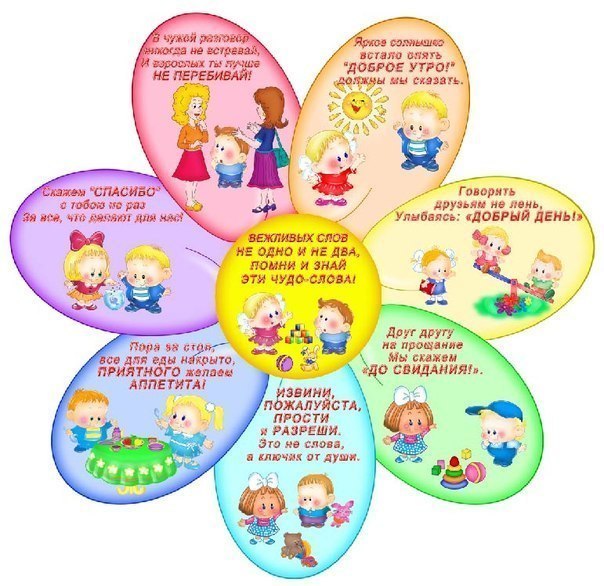 